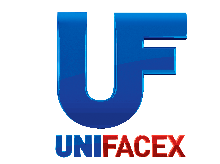 DisciplinaC.H.MODULO I - POLÍTICAS DE SAÚDE E O SUS.120hBIOÉTICA E BIOSSEGURANÇA30hMETODOLOGIA DA PESQUISA20hPOLÍTICAS DE ATENÇÃO EM SAÚDE20hPSICOLOGIA DAS RELAÇÕES HUMANAS20hPSICOLOGIA DAS RELAÇÕES HUMANAS20hPOLÍTICAS PÚBLICAS DA SAÚDE DO TRABALHADOR E LEGISLAÇÃO NA SAÚDE DO TRABALHADOR30hMODULO II – PROCESSO DE SAÚDE E DOENÇA NO AMBIENTE DE TRABALHO120hO TRABALHO EM SEU CONTEXTO HISTÓRICO20hAMBIENTE DE TRABALHO E ASSÉDIO MORAL20hPROCESSO SAÚDE-DOENÇA NO AMBIENTE DE TRABALHO20hEPIDEMIOLOGIA OCUPACIONAL20hGERENCIAMENTO DE ENFERMAGEM NA SAÚDE DO TRABALHADOR20hFATORES E AGRAVOS NA SAÚDE DO TRABALHADOR20hMODULO III – PRÁTICAS INTEGRATIVAS E CUIDADOS COM A SAÚDE DO TRABALHADOR120hDOENÇAS E ACIDENTES RELACIONADOS AO TRABALHO30hENFERMAGEM EM AMBIENTES E CONDIÇÕES INSALUBRES30hCUIDADOS IMEDIATOS NOS ACIDENTES DE TRABALHO20h ERGONOMIA NAS EMPRESAS20hPRÁTICAS INTEGRATIVAS NA SAÚDE DO TRABALHADOR20hCARGA HORÁRIA TOTAL360h